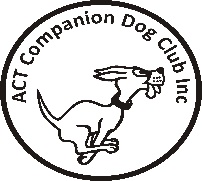 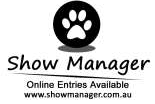 Numbers for each trial will be limited to 50Entries will close either when the limit is reached or 1 October.Venue:  ACT CDC grounds  Narrabundah Lane SymonstonRing 1 Ms Vickie Harris            Novice, Advanced,Excellent, Masters (Trial 1)Ring 2 Mr Charlie Giles             Masters, Excellent, Advanced, Novice (Trial 2)Both trials commence 6pm  Check in 5.00pm-5.45pmEntry by Show Manager only.  No paper entriesEntry fee: $12 or $22 per dog for RAE (combined entry for Adv/Exc same dog)If you are entering a dog in RAE you cannot enter that same dog also in another class in the same trial.Catalogues: Will be available on the ACT Region Obedience and Rally Trialling Group Facebook page and a running sheet will be available at each ring.Catering: There will be no food or drink available at the trial for competitors.Trial Manager:  Laraine Frawley  0418 246 700.  No calls after 9pm or fieldgold@grapevine.net.au Awards: Sash for 1st, 2nd and 3rd place getters (Qualifying scores only). Sash for titles gained on the day.The Club reserves the right to amend the judges and judging order should the entries requireThe club reserves the right to accept or decline entriesACT CDC thanks all participants for their understanding and patience as we run the trial in a COVID safe way.CONDITIONS OF ENTRYBy entering this event you agree to follow current ACT Government, Dogs ACT and ACT Companion Dog Club COVID-19 guidelinesShould it be necessary to restrict the number of entries due to COVID-19 requirements or cancel the trial due to an outbreak of COVID-19, entrants will be advised, and refunds provided.If you have any symptoms of COVID-19 or have been in contact with anyone suspected of having COVID-19, stay at home.